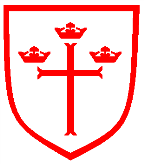          Autumn Term                                                           Spring Term                                                          Summer Term             2nd Half                                                                          2nd Half                                                                          2nd Half